ПРИПРЕМА ЗА ЧАСЧас је дизајниран за реализацију Пројекта „Гост на часу – гуслар“ у сарадњи са Удружењем гуслара из Франкфурта на Мајни. Припрему за час сачинила: Биљана БукинацПРИЛОГ 1.                            ЗАДАТАК:  КЉУЧНЕ РЕЧИДок слушаш презентацију, упиши кључне речи за сваки део излагања. ПРИЛОГ 2.                  КЉУЧНЕ РЕЧИ У групи сакупите све листове са кључним речима. Напавите заједничку листу кључних речи. (Немојте понављати кључне појмове)ПРИЛОГ 3.                                  ЕВАЛУАЦИОНИ ЛИСТ Направити евалуациони лист на великом папиру – плакат.Ученици треба да нацртају симбол смајли у осносу на своје мишљење у вези са часом. 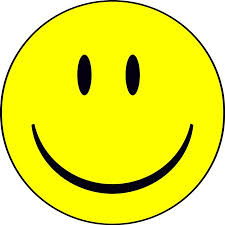 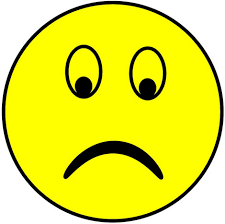 Наставна тема Гусле у српској историји и традицијиТип часаОбрадаОбразовни циљ часа1.Упознавање са народним инструментом – гусле 2.Разумевање значаја инструмента – гусле у српској историји и традицији 3.Мотивисање ученика за свирање на инструменту гуслеВаспитни циљ часа Подстицање националне свести и припадностиИсходи часаНа крају часа ученици ће бити у стању да:-наведу делове инструмента-објасне технику свирања-да опишу гусларску ношњу-да препознају везу између историјских догађаја и инструмента гусле-да наведу историјске личности опеване у гусларским песмама-да наведу најпознатије гуслареКључни појмови Гусле, гуслар, народна  ношња, епске народне песмеОблик радаФронтални, индивидуални, групниМетоде радаДемонстративна, аудио-визуелна, вербалнаНаставна средства и материјалиИнструмент гусле, видео бим, звучници, лап топ, филм, ППП, слике, ношња, радни листови, евалуациони листВременаска артикулација90 минута Уводни део часа: 20 минута Средишњи део часа: 40 минута Завршни део часа: 30 минутаТОК ЧАСАУВОДНИ ДЕО ЧАСАУВОДНИ ДЕО ЧАСАУВОДНИ ДЕО ЧАСАУВОДНИ ДЕО ЧАСАНАСТАВНИ САДРЖАЈАКТИВНОСТИ НАСТАВНИКА                    АКТИВНОСТИ                     УЧЕНИКАНАСТАВНА СРЕДСТВАИ МАТЕРИЈАЛИПредстављње госта на часуПредстављање темеПитања за мотивацију: испитивање претходног знања и  искуства ученика у вези са темомПриказ теме кроз филм гусларског наступа (неколико минута)Представља Поставља питања Припрема пројекцију филмаПушта пројекцијуОдговара на питањаГовори о свом искуствуГледа пројекцију филмаИнструмент-гуслеВидео бим ЗвучнициФилм  СРЕДИШЊИ ДЕО ЧАСАСРЕДИШЊИ ДЕО ЧАСАСРЕДИШЊИ ДЕО ЧАСАСРЕДИШЊИ ДЕО ЧАСАНАСТАВНИ САДРЖАЈАКТИВНОСТИ НАСТАВНИКА                    АКТИВНОСТИ                     УЧЕНИКАНАСТАВНА СРЕДСТВАИ МАТЕРИЈАЛИПорекло инструментаПредстављање инструменатТехнички описЕстетски детаљиСимболиТехника свирањаЗвук:Како настаје тонКако се подешава тонНачин и техника певања уз гуслеГусларска ношњаЗначај гусала у српској историјиГусле у историјским догађајима Народне епске песмеНајпознатији српски гуслариЖене гуслари Гусле у садашњостиПрезентујеОбјашњава Демонстрира ПоказујеДели ученицима лист за индивидуални рад(Прилог 1)Даје инструкцију за задатак: док слушате излагање, упишите на наставним листовима кључне речи  Прати ПостављаПитањаУписује кључне речи у наставнилистовеППП сликеинструмента Ношња Слике историс.личностиНаставни листови за кључне речи (Пролог1)ЗАВРШНИ ДЕО ЧАСАЗАВРШНИ ДЕО ЧАСАЗАВРШНИ ДЕО ЧАСАЗАВРШНИ ДЕО ЧАСАНАСТАВНИ САДРЖАЈАКТИВНОСТИ НАСТАВНИКА                    АКТИВНОСТИ                     УЧЕНИКАНАСТАВНА СРЕДСТВАИ МАТЕРИЈАЛИИспробавање инструменатаИспробавање ношњеУпућује ученикеДаје инструкцијеДемонстрираИспробава свирањеКористи инструментНошњаГуслеСУМАЦИЈА1.Радионица – групни радЗадатак за групе:Залепи  делове гусала на право место на слици. Презентација групног рада.Даје инструкцију за задатакУпућује уч.ОбјашњаваРазмењује знањеРади задатакСлика гуслеНазиви делова 2.Радионица – групни радЗадатак за групе: На основу свих кључних речи које у написали сви чланови групе, пупуните заједнички наставни лист. Трудите се да унесете што више кључних појмова које сте научили. Презентујте продуката  рада. Даје инструкцију за задатакДели по 1 лист за групу(Прилог1)Упућује уч.ОбјашњаваСумира Размењује знањеРади задатакПрезентује резултат групног радаЛист за групни рад(Прилог 2) ЕВАЛУАЦИЈАПровера успешности часаДаје инструкцију за попуњавање евелуационог плакатаПрипрема евлуациони плакатПопуњава евалуациони плакат Евалуациони лист/плакат (Прилог 3)ТЕМА КЉУЧНЕ РЕЧИГусле – изглед, материјал, делови, украси, симболиГусле – звукШта се и како пева уз гуслеГусларска ношњаИсторијски догађаји и гуслеИсторијске личности и гусле Најпознатији гуслариГусле – данас ТЕМА КЉУЧНЕ РЕЧИГусле – изглед, материјал, делови, украси, симболиГусле – звукШта се и како пева уз гуслеГусларска ношњаИсторијски догађаји и гуслеИсторијске личности и гусле Најпознатији гуслариГусле – данас РАЗУМЕО/ЛА САМ ТЕМУЧАС ЈЕ БИО ИНТЕРЕСАНТАН ВАЖНО ЈЕ ОНО ШТО СМО УЧИЛИ